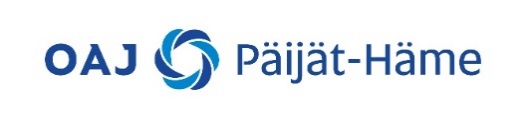 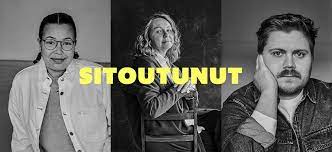 Hei OAJ Päijät-Hämeen alueyhdistyksen jäsenyhdistykset! Tässä yhdistyskirjeessä saatte tietoa ajankohtaisista järjestöasioista.’Vappukassien noutoHaluamme juhlistaa jäsenyhdistysten kanssa kevään juhlaa, vappua. Yhdistysten puheenjohtajat, sihteerit, YSI-, VAKA- ja ammatillisen jaosten jäsenet, edunvalvontajaoksen (pääluottamusmiehet) ja työsuojeluverkoston jäsenet (työsuojeluvaltuutetut) sekä hallituksen jäsenet saavat herkulliset vappukassit. Vappukassit noudetaan toimistolta itse tai yhdistys voi noutaa keskitetysti omien saajiensa kassit. Ilmoittakaa yhdistyksenne puheenjohtajalle ja toimistosihteerille viimeistään 23.4. (oaj.paijat-hame@phnet.fi), jos haette kassinne itse (jos kassin hakee itse, sitä ei korvata ellei ole yhdistyksen ainoa kassin saaja). Näin toimistolla ja yhdistyksessä tiedetään, keiden kassit annetaan yhdistyksen hakijan mukaan.  Jos yhdistyksestänne yksi henkilö hakee keskitetysti kassit, hänen on mahdollista hakea matkakorvausta toimistosihteeriltä osoite: oaj.paijat-hame@phnet.fi (vapaamuotoinen matkakorvaushakemus; selviää päivämäärä, syy, kuljettu matka, hakijan tilitiedot, ellei niitä ole jo aiemmin annettu). OAJ Päijät-Hämeen nettisivuilta löytyy matkalaskulomake, jota voi myös halutessaan käyttää. Sopikaa yhdistyksissä, miten kukin saa kassinsa (keskitetysti hakijalta). Matkakorvausta ei makseta ovelta ovelle tapahtuneesta kuljetuksesta, vaan ainoastaan yhdistyksen määrittelemän hakijan koti/ työosoitteesta toimistolle ja takaisin. Toimisto (Vuorikatu 20, Lahti) on auki vappuviikolla (vko 17) ma 8.00-16.30, ti 8.00-16.00, ke-to 8.00-13.00 Jos näistä ajoista mikään ei sovi/ kukaan ei pääse kasseja hakemaan, kassit voi noutaa joko toukokuun aikana tai syksyllä toimistosihteerin kanssa erikseen asiasta sopien p. 03-7349921 tai sähköpostitse oaj.paijat-hame@phnet.fi.Verokorttien toimittaminenKokousruokailua korvaavien kokouspalkkioiden maksamista varten tarvitaan verokortit. Mikäli verokorttia ei ole toimitettu, ennakonpidätys suoritetaan 60% mukaan. Alueyhdistyksen työryhmiin, jaoksiin, toimikuntiin tai hallitukseen kuuluvat toimittakaa siis verokorttinne pikaisesti osoitteeseen oaj.paijat-hame@phnet.fi.Työhyvinvointirahaston hakuOnko teillä hyvä idea työhyvinvoinnin kohentamiseen? Hakekaa tukea OAJ:n työhyvinvointirahastosta ja toteuttakaa ideanne!OAJ:n yhdistykset ja jäsenet voivat hakea OAJ:n rahaston tukea hankkeille ja koulutuksille, joilla kohennetaan työhyvinvointia ja edistetään työelämän laatua. Hakuaikaa on 30.4. saakka. Tukea haetaan nettilomakkeella ja hakemuksen liitteeksi tarvitaan hanke- tai koulutussuunnitelma. Tuen saajista päätetään elokuussa ja tuki maksetaan viimeistään 30.9. Hakulomakkeeseen pääset tästä. Toivottavasti Päijät-Hämeestä tulee runsaasti hakemuksia ja saamme mukavia työhyvinvointitekoja aikaiseksi!Tehdään tulevaisuuksia- hankeOAJ on käynnistänyt Tehdään tulevaisuuksia- opettajuuden arvostushankkeen, joka näkyy vahvasti OAJ:n viestinnässä sekä alueellisissa medioissa ja katumainoksissa. Katso OAJ Päijät-Hämeen Facebookista, mihin alueaktiivit Laura, Heidi ja Anna ovat omassa opettajantyössään sitoutuneet. Kirjoita sitten alkuperäisen Facebook- postauksen kommenttiin ainakin yksi asia, johon sinä olet opettajana sitoutunut. Kaikkien kommentoijien kesken arvotaan brunssilahjakortti kahdelle Lahden Malskin Kahiwa-kahvilaan. Arvonta suoritetaan 27.4.Ota myös käyttöön kampanjakehys Facebookissa ja postaa somekanavillesi kertomuksia opettajan arjesta. Merkitse postauksesi #sitoutunut.Muutoksia valtuuston ja hallituksen jäsenissäOAJ:n hallituksen jäsen Anneli Vainik siirtyy OAJ:n palvelukseen 1.5.2021 alkaen. Hänen tilalleen OAJ:n valtuustoon tulee Ari Pakarinen Heinolasta. OAJ Päijät-Hämeen alueyhdistyksen edustajaksi OAJ:n hallitukseen esitetään Leena Kalliolehtoa. Kiitos Annelille työstäsi alueyhdistyksen hyväksi ja tervetuloa Leenalle ja Arille uusiin tehtäviin!Yhdistysterveisin, 		Heli Pohjonen                                                                                                                                                  puheenjohtaja